                                Liceo José Victorino Lastarria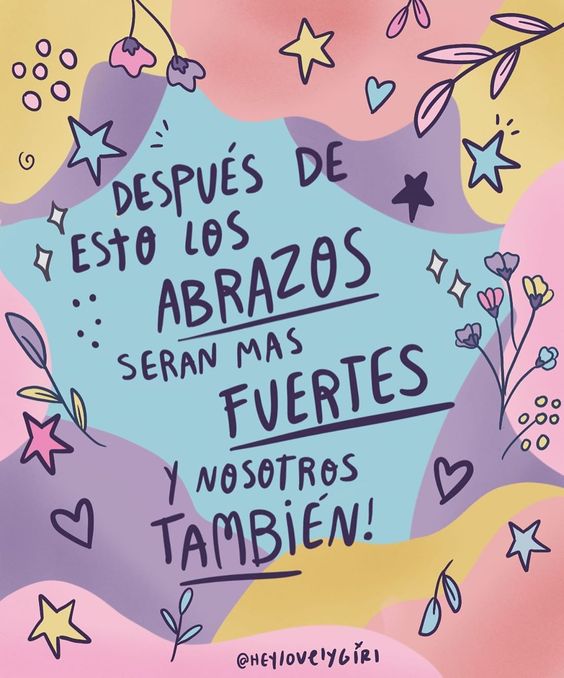                                                  Rancagua                           “Formando Técnicos para el mañana”                                   Unidad Técnico-Pedagógica ARTES VISUALESProfesora: Erika niñoPrimero medio A, B, C, D, E, FSemana del 26 al 30 de Octubre 2020OA 2: Crear trabajos y proyectos visuales basados en sus imaginarios personales, investigando el manejo de materiales sustentables en procedimientos de grabado y pintura mural.Objetivo: Expresar y crear visualmenteActividad N°15Realiza en una cartulina o en hojas blanca una publicidad de cualquier producto colocándole la técnica de Andy warhol “Arte pop” con diferentes tipos de líneas, teniendo en cuenta la claridad en el trabajo, creatividad, Investigación, recursos, limpieza, diseño.Ejemplos: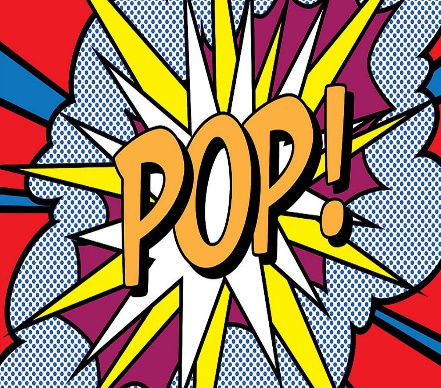 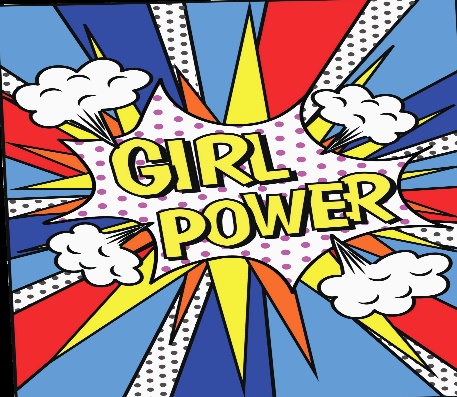 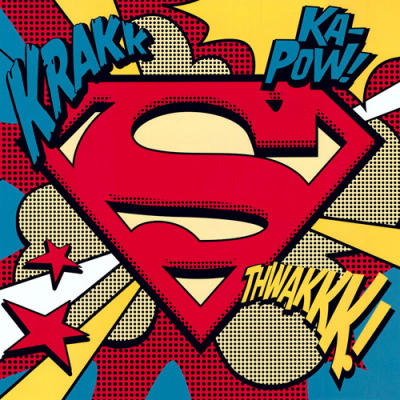 ENVIAR LAS ACTIVIDADES AL CORREO emnm09@gmail.comCOLOCAR SU NOMBRE, APELLIDO Y QUE CURSO ES.EL TICKET DE SALIDA SOLO LO VAN A RESPONDER LOS ALUMNOS QUE RETIRAN GUIAS IMPRESAS. 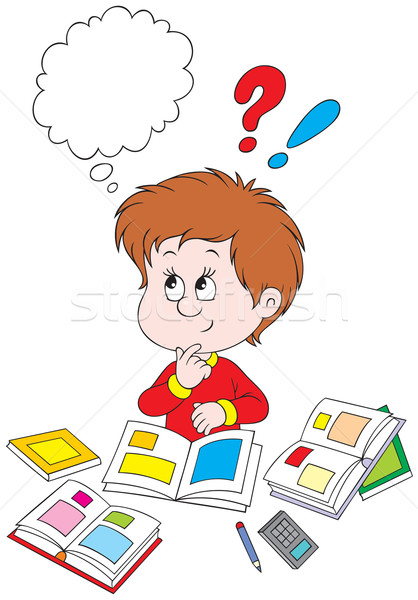 